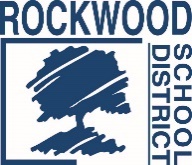 Addendum #2Date: January 25, 2019Rockwood School District – RFP No. RFPMKTREA0119 Educational Research ServicesThe Request for Proposals (RFP) for the above named project is amended as noted in this Addendum. This Addendum consists of questions and Rockwood School District’s responses. 1. On page 7 of the RFP, it notes that the vendor should provide “access to an educational report library” and “access for at least 75 individuals.” For cost assumptions, are there certain educational report libraries that the district has identified and prefers access to?   The intention of the RFP was for access to the educational library that contains reports related to the topics within the RFP.  If there are multiple libraries of research, please provide pricing that fits your model for 75 staff members having access to the educational topics listed in the RFP.2. On page 8, the district requests “unlimited within a year” customized research reports. It is difficult to develop a fixed cost proposal for an unlimited number of research requests. Is there a maximum number of customized research requests the district anticipates requesting? We understand that only one report can be "developed" at a given time.  However, our request is for unlimited as some reports might take 2-3 weeks and others 6-9 weeks.  Basically, an average of 1 report every 6-8 weeks we feel would be realistic.